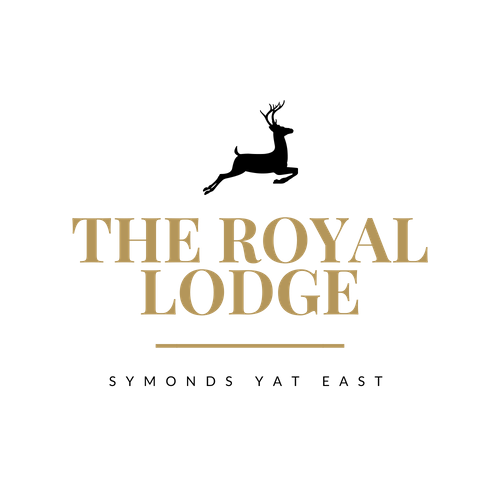 House SpecialStarterPappardelle, Wild Mushrooms, Pesto, Parmesan Cheese                                                           £8.95White Wine Cream Sauce, Rocket (W,M,E,V,N)	Main courseSlow Braised Welsh Lamb Shank                                £21.95Rosemary Gravy, Truffle Mash, Buttered Spinach, Chargrilled Tenderstem Broccoli (C,S,M,W)sideCreamy Celeriac and thyme puree       		 £3.95(M)										 DessertBanana bread and butter pudding		           	£7.95Custard (M,W,E)House SpecialStarterPappardelle, Wild Mushrooms, Pesto, Parmesan Cheese                                                           £8.95White Wine Cream Sauce, Rocket (W,M,E,V,N)	Main courseSlow Braised Welsh Lamb Shank                                £21.95Rosemary Gravy, Truffle Mash, Buttered Spinach, Chargrilled Tenderstem Broccoli (C,S,M,W)sideCreamy Celeriac and thyme puree       		 £3.95(M)										 DessertBanana bread and butter pudding		           	£7.95Custard (M,W,E)